Spring, 2018, was the first semester in which I offered SLO assessments through the Canvas quiz function. I had been concerned with students feeling comfortable with the taking of quizzes online versus paper. I regularly assess the status of my classes through anonymous "exit" slips, and these slips ask them if they prefer weekly online versus paper quizzes. They consistently report an overwhelming preference for online assessments in which they receive immediate feedback via Canvas. My informal assessments of students' comfort level regarding online assessments influences my delivery options for future assessments; they tell me what they prefer, and I do what I can to meet their needs.Guided Pathways Implementation Team
September 25, 2018 | 1pm-3pm | L215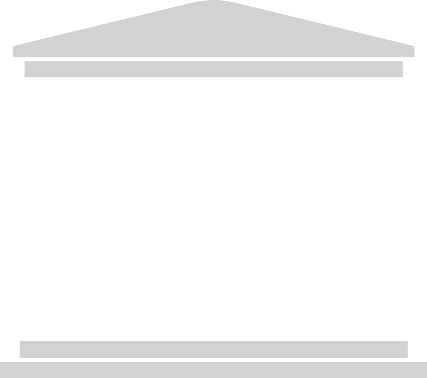 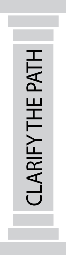 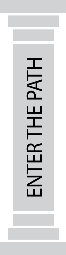 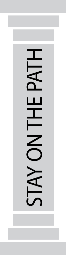 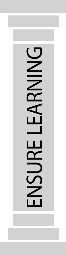 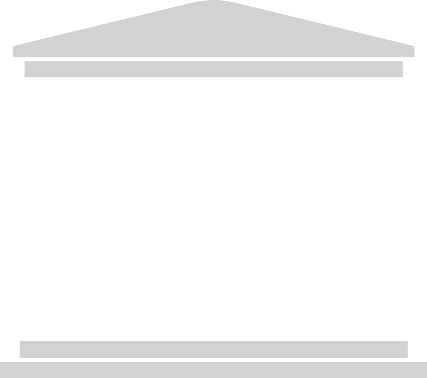 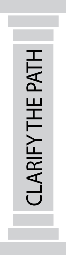 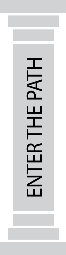 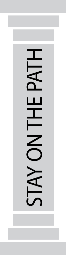 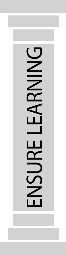 2018-19 Outcomes
Increase the number and percentage of students who: Attempt 15 units in the first termAttempt 30 units in the first yearComplete transfer-level math and English in the first yearComplete 9 core pathway units in the first year
2018-19 Goals:Institutionalize the Guided Pathways Implementation Team work and communicationDevelop and publish maps for all programs of study in the Program Pathways MapperImprove systematic coordination with K-12 partners to improve alignmentImprove placement practices to become compliant with AB 705; establish a co-requisite support model for college-level English and math coursesRedesign the work of BC Educational Advisors to directly advance the momentum pointsAddress access, persistence, and completion barriers using systems-focused automation and analytics-drive enrollment managementAgendaTimeItemLead1-1:05pmReview of September 11 meeting minutes 
Rodriguez, Wojtysiak, Bonds
1:05-1:25pmLearning & Career Pathway Update: Public Safety
McCrow
1:30-1:50pmCareer Ladders re: Meta-Major DevelopmentWojtysiak
2:00-3:00pmAccreditation Final Review and Prep
Bonds